WYKORZYSTANIE STACJI POGODYScenariusz zajęć z wykorzystaniem metody eksperymentu dla klasy IV  Temat: Poznajemy składniki pogody  – stacja pogody. Cele: Uczeń:Data: maj 2023 r.1.    Potrafi wyjaśnić znaczenie terminu pogoda.2.    Wymienia składniki pogody. 3. Nazywa opady i osady atmosferyczne.4.    Nazywa przyrządy służące do pomiaru poszczególnych składników pogody – termometr, barometr, wiatromierz.  5. Odczytuje temperaturę dodatnią i ujemną. 6. Zna budowę termometru.7.    Odczytuje wartości pomiaru składników pogody stosując właściwe jednostki.W październiku uczniowie czwartej klasy na lekcji przyrody wykorzystali do pomiarów stację pogody zakupioną w ramach programu Laboratoria Przyszłości. Stacja umożliwia określenie prędkości wiatru, kierunku wiatru, ilości opadu oraz temperaturę otoczenia i czas słoneczny.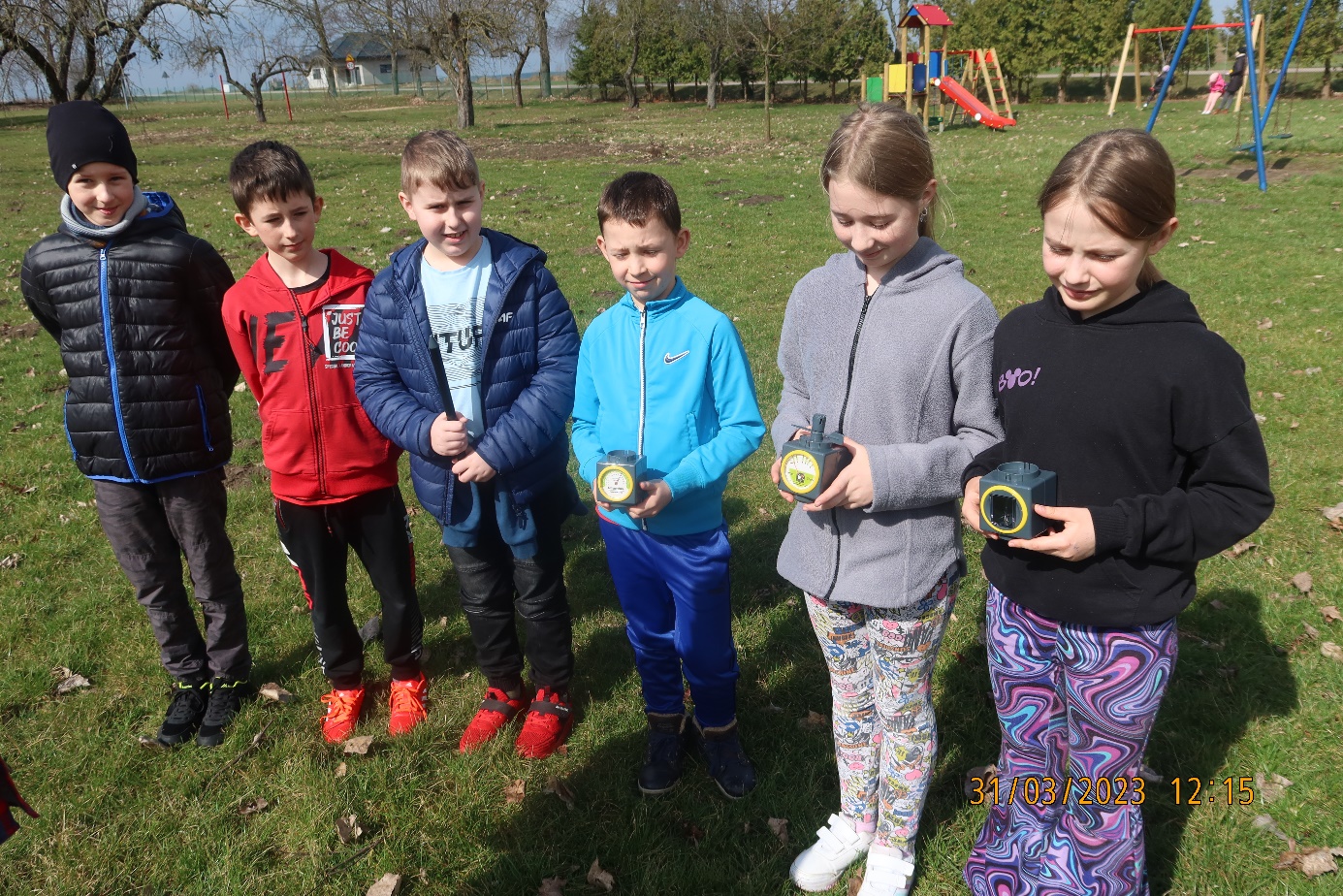 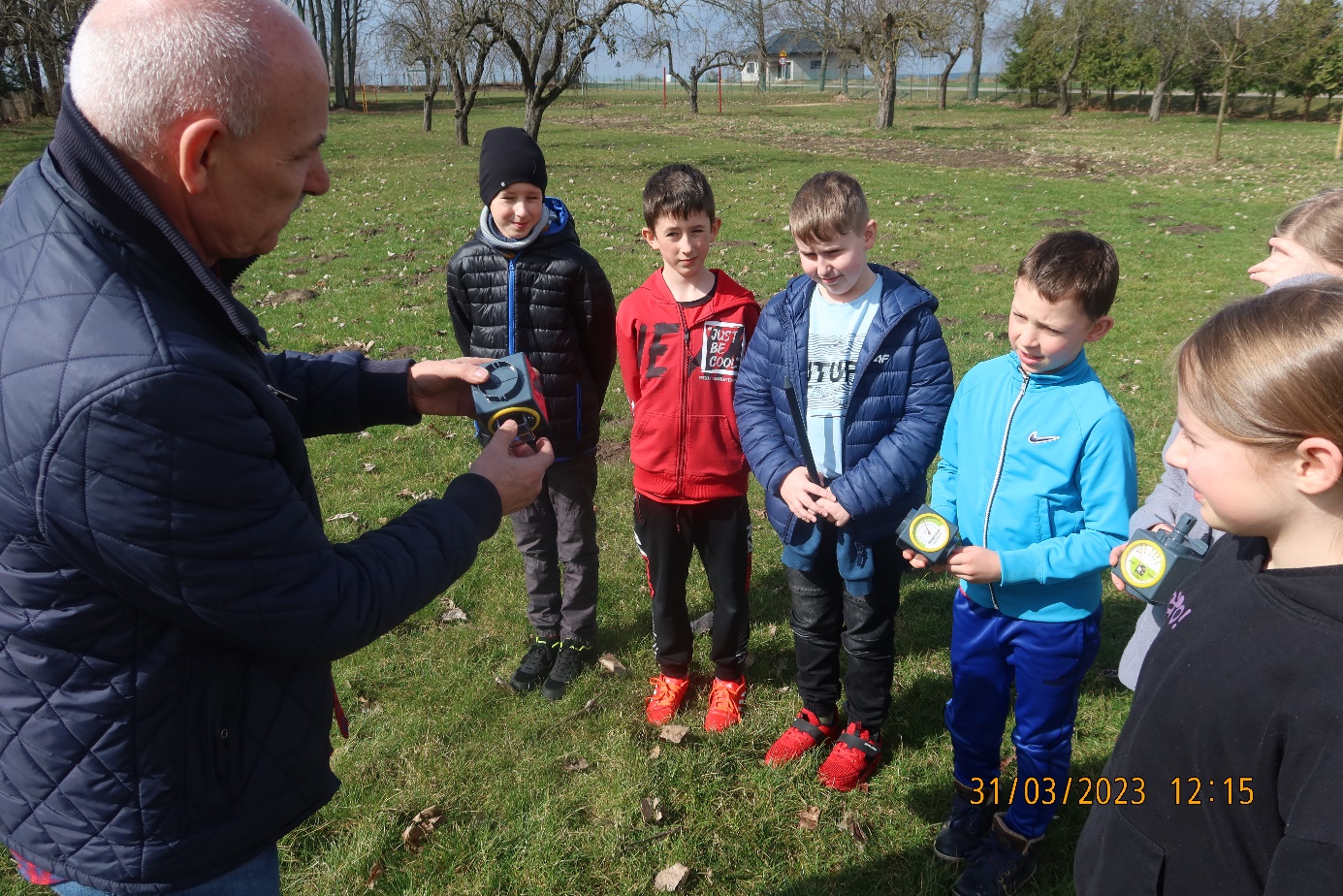 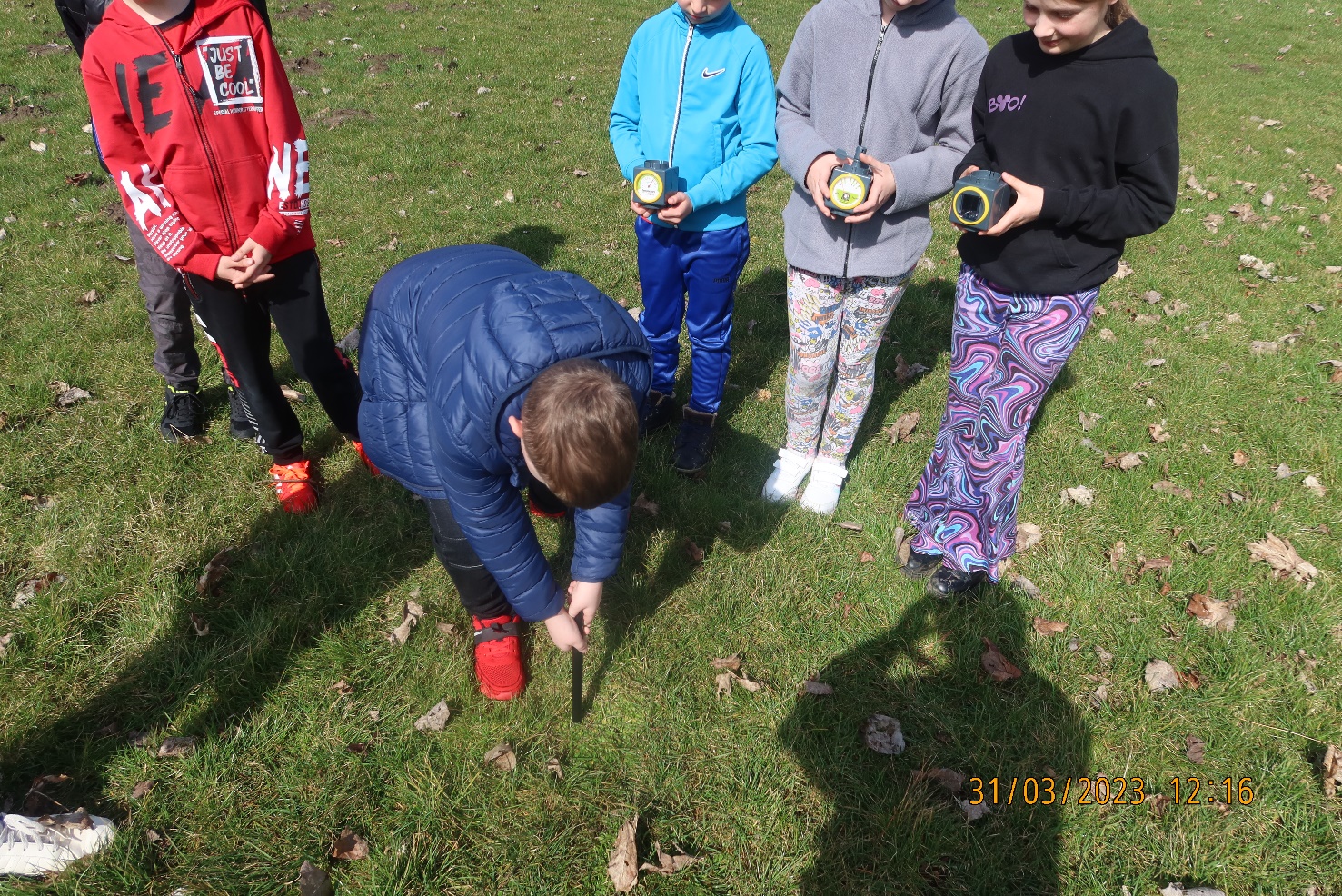 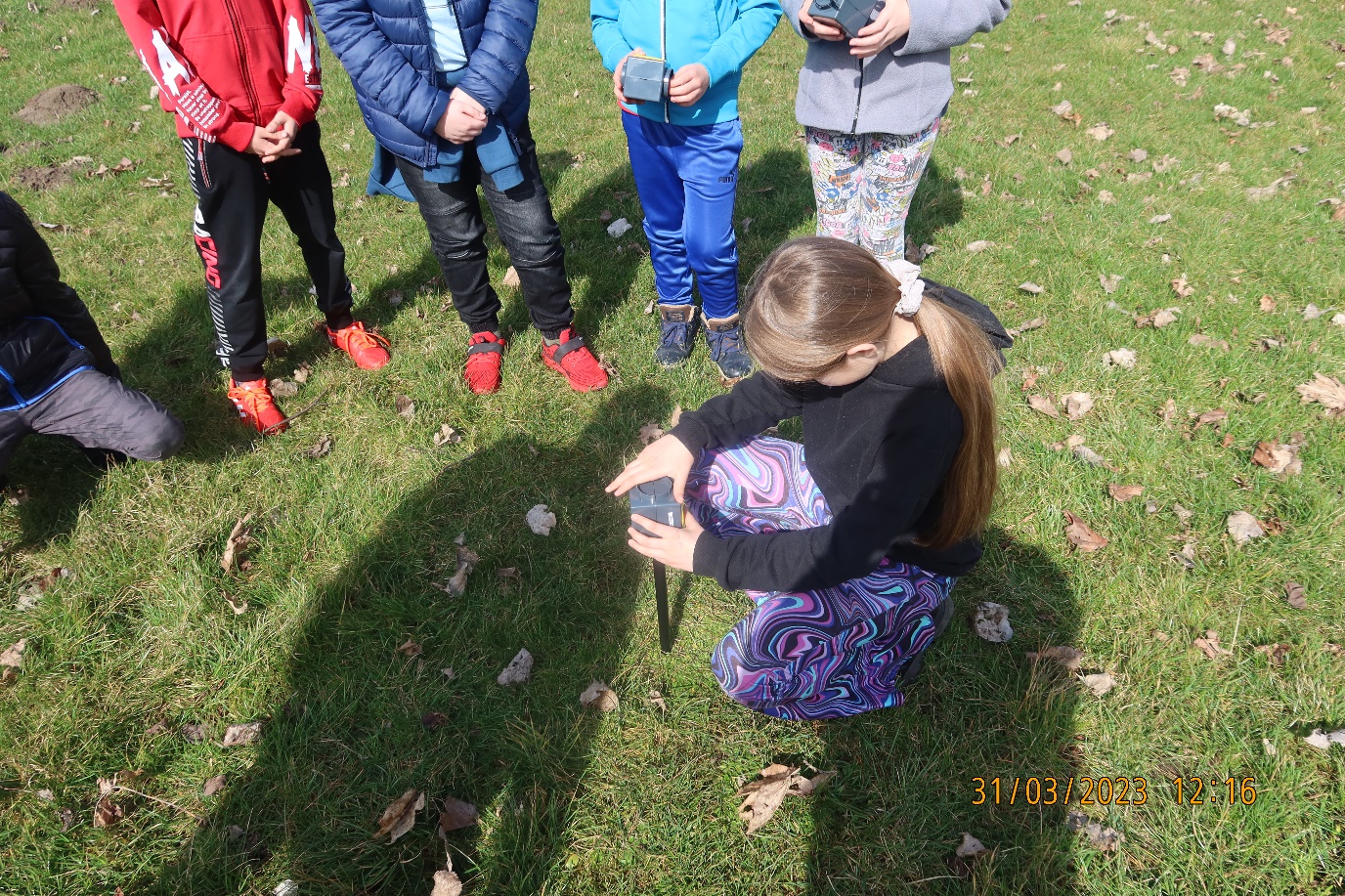 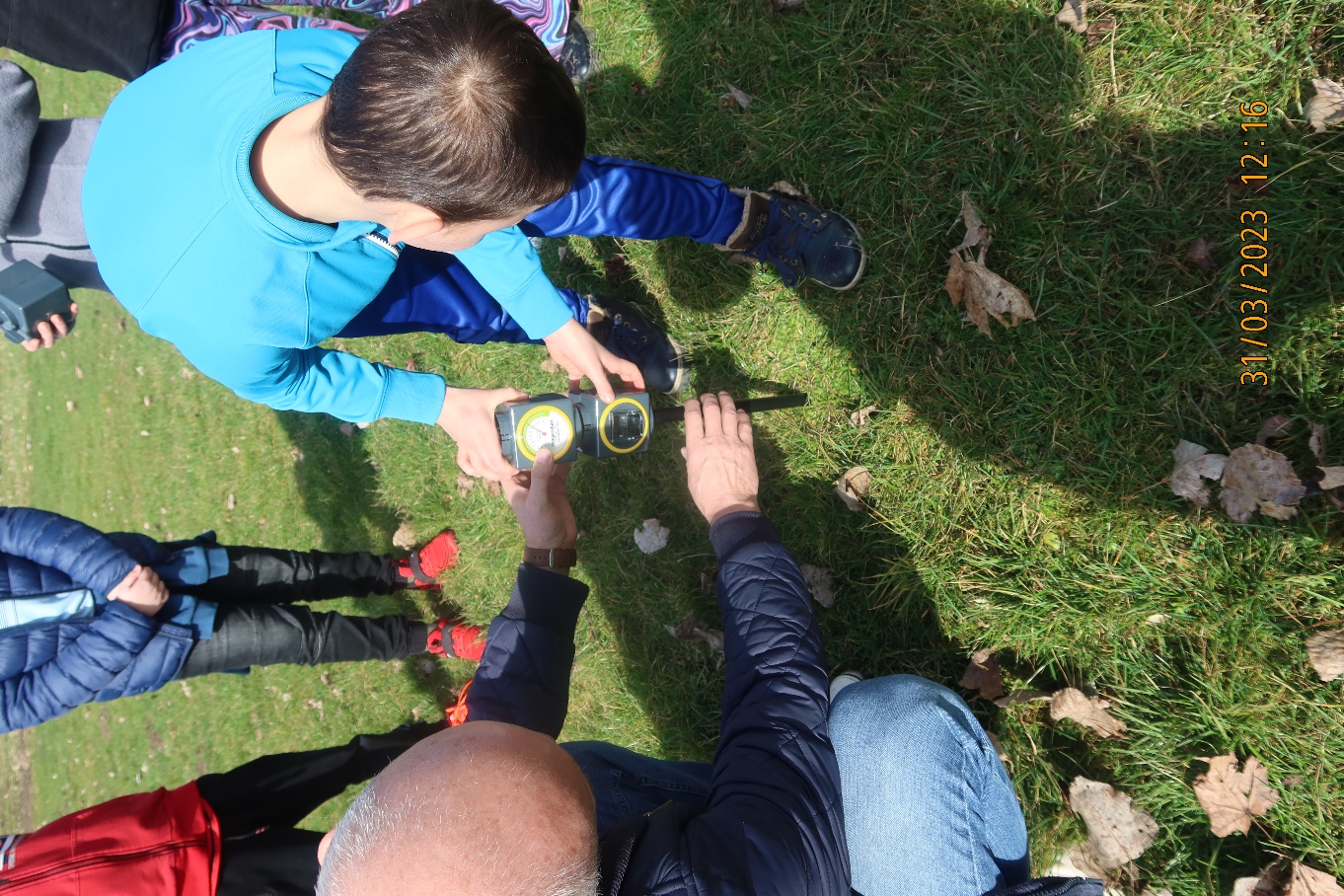 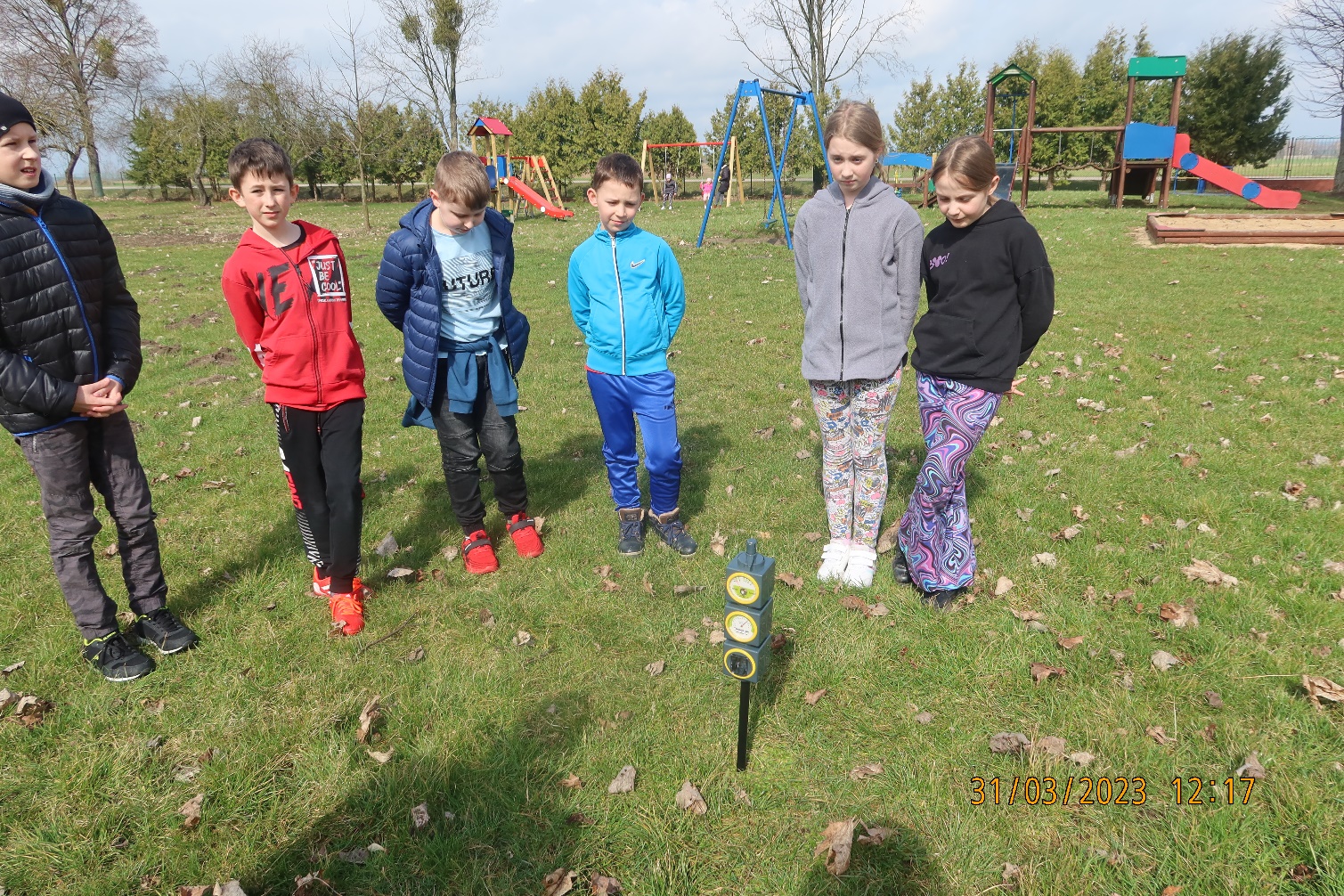 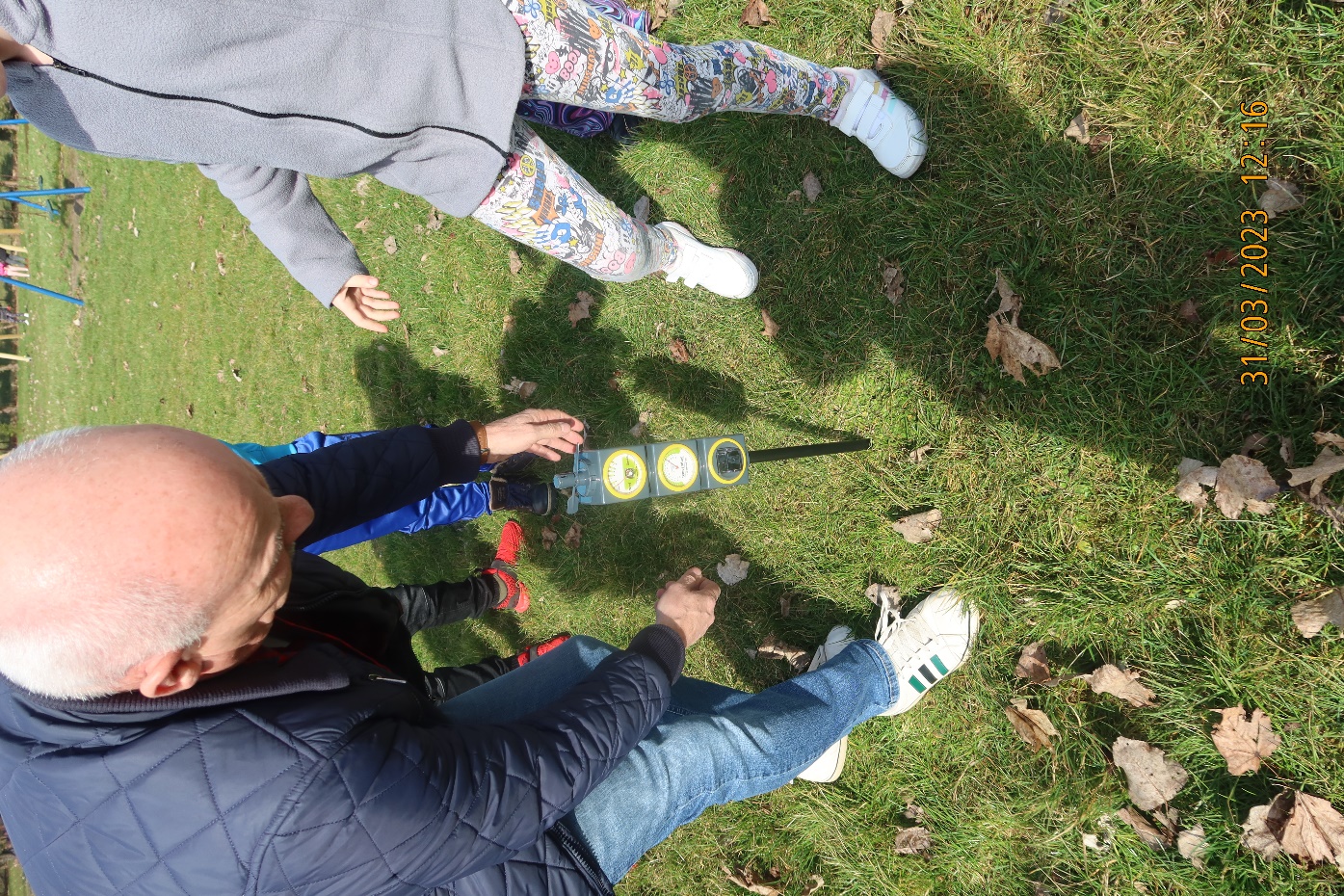 